		   Medical Waiver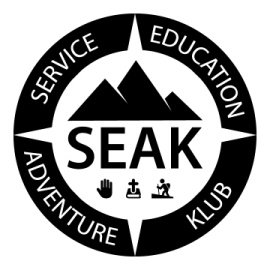 Participants Name: ____________________________ Date of Birth: ________ Age: ______ Name Address: _____________________________________________________Emergency Contacts
Contact 1 Name: __________________________________________________________________ Phone #: ____________________________ Cell Phone #: ________________________ Address: _________________________________________________________________ Email: _________________________________________ Contact 2 Name: _________________________________________________________________ Phone #: ____________________________ Cell Phone #: _______________________ Address: ________________________________________________________________ Email: ______________________________Medical InformationWill the participant be taking any medication during the trip? ________________________________________________________________________________________________________________________________________________________________________________________________________Are there any medical conditions that will require special attention? If so – please explain? _______________________________________________________________________________________________________________________________________________________________________________________________________________________________________________________________________________________________________________________________________________ Physician’s Name: ______________________ Phone #: _____________________________ Address: _________________________ City/State/Zip: ____________Insurance Carrier: _______________________ Policy Number: _______________________ Policy Holder Name: _____________________ Group Number: __________In signing this wavier of liability and medical authorization, I release SEAK, the leaders and all other involved parties from any claims or responsibility for injuries suffered to _________________________while participating in backpacking events. I knowingly assume all risks associated with participation, even if arising from negligence of the participants or others, and assume FULL responsibility for my child's participation. I certify that _____________________ is/are in good physical condition and can participate in this event. Further, I authorize the SEAK leaders to request medical treatment as necessary to insure my child's well-being. Parent Signature: ________________________________ Print: _________________________________________ Date: ____________